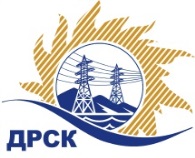 Акционерное Общество«Дальневосточная распределительная сетевая  компания»Протокол № 655/УТПИР-ВПзаседания закупочной комиссии по выбору победителя по открытому аукциону на право заключения договора: Реконструкция ПС 110/6 кВ Малый Нимныр (установка линейной ячейки 110 кВ и блок-контейнера) закупка 2617  раздел 2.2.1. ГКПЗ 2016№ ЕИС – 31603813585ПРИСУТСТВОВАЛИ: члены постоянно действующей Закупочной комиссии АО «ДРСК»  2-го уровня.Форма голосования членов Закупочной комиссии: очно-заочная.ВОПРОСЫ, ВЫНОСИМЫЕ НА РАССМОТРЕНИЕ ЗАКУПОЧНОЙ КОМИССИИ: Об участниках аукциона, сделавших предложения о цене.О выборе победителя аукциона.ВОПРОС 1 «Об участниках аукциона, сделавших предложения о цене»РЕШИЛИ:Утвердить перечень участников аукциона, сделавших предложения о цене договора.ВОПРОС 2 «О выборе победителя аукциона»РЕШИЛИ:1.Утвердить ранжировку участников открытого аукциона.2. Признать победителем аукциона Реконструкция ПС 110/6 кВ Малый Нимныр (установка линейной ячейки 110 кВ и блок-контейнера участника, занявшего первое место в ранжировке: АО «Гидроэлектромонтаж» г. Благовещенск, ул. Пионерская,204 с заявкой на заключение договора на следующих условиях: цена заявки: 58 681 632,90 руб. без учета НДС (69 244 326,82 руб. с учетом НДС). Срок выполнения работ: с момента заключения договора по 30.09.2017 г. Гарантийные обязательства: Гарантийный срок нормальной эксплуатации объекта (без аварий, нарушения технологических параметров его работы, работы в пределах проектных параметров и режимов) и работ устанавливается на 60 (шестьдесят) месяцев с момента сдачи Объекта в эксплуатацию. Гарантийный срок на поставляемые Подрядчиком оборудование и материалы устанавливается с момента сдачи Объекта в эксплуатацию и составляет не менее 60 (шестидесяти) месяцев, если  иное не установлено заводом изготовителем. Условия оплаты: Заказчик производит оплату в течение 60 (шестидесяти) календарных дней с момента подписания актов выполненных работ. Окончательный расчет Заказчик обязан произвести на основании выставленного счета-фактуры путем перечисления денежных средств на расчетный счет Подрядчика в течение  60 (шестидесяти) календарных дней с даты подписания Заказчиком акта приёмки законченного строительством объекта, по форме КС-11.исполнитель Коврижкина Е.Ю.Тел. 397208город  Благовещенск«26» июля 2016 года№Наименование претендента на участие в аукционе и его адресцена заявки на участие в аукционе1АО «Гидроэлектромонтаж»г. Благовещенск, ул. Пионерская,20458 681 632,90 руб. без учета НДС (69 244 326,82 руб. с учетом НДС)2АО «Электросетьсервис ЕНЭС»г. Нигинск, ул. Парковая, 158 997 125,55 руб. без учета НДС (69 616 608,14 руб. с учетом НДС)Ответственный секретарь Закупочной комиссии: Елисеева М.Г. _____________________________